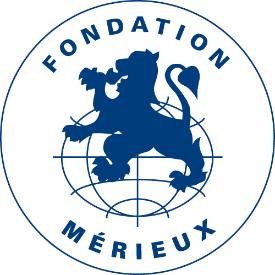 Grant Program Project ReportLaureate organization name: Project title:Month/year of sessions:1-Description of the activities carried out thanks to the grant:2-Impact of the project on beneficiaries (objectives met, concerned target groups, observed changes): 3-Description of the differences between activities planned and completed (activities, number of beneficiaries, resources):4-Description of the differences between the planned budget and real expenses (specify expenses covered by the grant):5- Difficulties encountered during the implementation of the project:6- Financial and operational partners involved in the implementation of the project:  7- Prospects and needs to continue the project:  8- Photos of the project (possibility to attach them to an annex):  